PROGRAMMA GARE DEL 06 Marzo 2022TERZA CATEGORIAGIRONE A – 5 Giornata	GIRONE B – 5 Giornata	RECUPERIGIRONE A – 4 GiornataGIRONE B – 10 Giornata	GIRONE B – 4 Giornata	GIRONE B – 6 Giornata	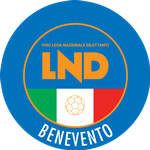 Federazione Italiana Giuoco CalcioLega Nazionale DilettantiDELEGAZIONE PROVINCIALE DI BENEVENTOvia Santa Colomba, 133 - Palazzo Coni82100 BENEVENTOTel. 082462043 – Fax 0824364875Sito: campania.lnd.itE-mail: del.benevento@lnd.it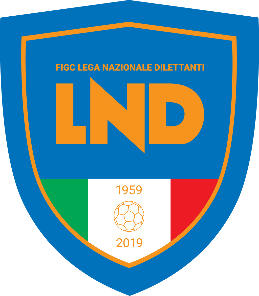 Squadra 1Squadra 2A/R Giorno /dataOraImpiantoLocalità ImpiantoA.S.D. FRANCESCO MAINOLFIA.S.D APOLLOSARSabato05.03.2022Fed.ComunaleRotondiA.S.D. POLISPORTIVA LIMATOLAA.S.D. ATLETICO SANNITARSabato05.03.2022Fed.ComunaleLimatolaA.S.D. SPORTING CERRETOA.S.D.  FRASSO TELESINORSabato05.03.2022Fed.ComunaleCerretoA.S.D. PANNARANO CALCIOA.S.D. SAN LEUCIO DEL SANNIORDomenica06.03.202211:00.CaponeVia GiardiniAltavilla I.A.S.D. CLUB AMICI DI LUZZANOA.S.D. SPORTING PONTE 2019RSabato05.03.2022Fed.ComunaleBuccianoSquadra 1Squadra 2A/RGiornoOraImpiantoLocalità impiantoA.S.D. A.C. BASELICEA.S.D. CASTELFRANCORDomenica06.03.2022Fed.ComunaleBaseliceA.S.D.  FARNETUMA.D.P COMPRENSORIO MISCANORDomenica06.03.2022Fed.ComunaleFragneto M.A.S.D. CASALBORE F.C. 2019G.S. PIETRELCINARDomenica06.03.2022Fed.ComunaleCasalboreA.S.D. SPORTING BRIGANTE 2021A.S.D. REAL BUONALBERGO 17RSabato05.03.2022Fed.ComunalePietrelcinaA.S.D. CALVIA.S.D.POL S.GIORGIO LA MOLARA1992RSabato05.03.2022Fed.ComunaleCalviSquadra 1Squadra 2A/R Giorno /dataOraImpiantoLocalità ImpiantoA.S.D. SAN LEUCIO DEL SANNIOPOL. MAINOLFIRMercoledi16.03.2022Fed.ComunaleSan LeucioA.S.D. FRASSO TELESINOA.S.D. SPORTING PONTE 2019RMercoledi16.03.2022Fed.ComunaleFrasso T.A.S.D. PANNARANO CALCIOA.S.D.  CLUB AMICI DI LUZANORMercoledi16.03.2022Fed.Capone Via GiardiniAltavilla I.Squadra 1Squadra 2A/RGiornoOraImpiantoLocalità impiantoA.S.D. REAL  BUONALBERGOA.S.D. A.C. BASELICEAMercoledi16.03.2022Fed.ComunaleBASELICESquadra 1Squadra 2A/RGiornoOraImpiantoLocalità impiantoA.D.P. COMPRENSORIO MISCANOA.S.D. CASTELFRANCO CALCIORMercoledi09.03.2022Fed.ComunaleSavignano I.Squadra 1Squadra 2A/RGiornoOraImpiantoLocalità impiantoA.S.D. SPORTING BRIGANTEA.S.D. G.S. PIETRELCINAAMercoledi16.03.2022Fed.ComunalePietrelcina